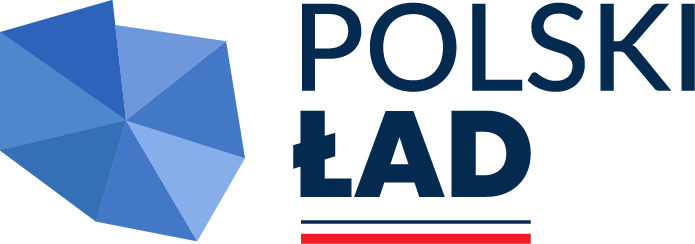 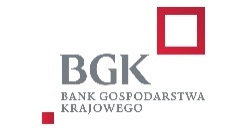 Załącznik nr 6 do Zapytania ofertowego Nr 1/2024 z dnia 10.05.2024ZAMAWIAJĄCY:Parafia Rzymskokatolicka p.w. Podwyższenia Krzyża Świętego w Sławkowie, ul. Kościelna 26,
 41-260 Sławków, NIP: 637-187-53-38, REGON: 040031140WYKONAWCA:…………………………………………………..…..……………………………………………………………..…..…………(pełna nazwa/firma, adres, w zależności od podmiotu:NIP/PESEL, KRS/CEIDG,BDO)reprezentowany przez:…………………………………………………..…..……………………………………………………………..…..…………(imię, nazwisko, stanowisko/podstawa do reprezentacji)Składając ofertę na zadanie pn.: „Renowacja zabytkowej Wikarówki w Sławkowie przy ul. Kościelnej 22” RPOZ/2022/6848/PolskiLad (Rejestr zabytków województwa katowickiego – Nr A/1266/81, Gminna Ewidencja Zabytków Gminy Sławków – pozycja nr 7 – Budynek mieszkalny ul. Kościelna 22) w postępowaniu ofertowym prowadzonym przez Parafię Rzymskokatolicką p.w. Podwyższenia Krzyża Świętego w Sławkowie, ul. Kościelna 26,41-260 Sławków przedkładam,,ZESTAWIENIE PRAC KONSERWATORSKICH.orazzałączam dowody określające czy te roboty budowlane zostały wykonane należycie, przy czym dowodami, o których mowa, są opinie, referencje lub protokoły odbioru osób odpowiedzialnych 
za obiekty zabytkowe w których prowadzone były prace konserwatorskie.…………………………………..…………	………………………………………………………………(miejscowość i data)	(podpis Wykonawcy lub Pełnomocnika)Lp.Rodzaj zrealizowanych robót(podanie nazwy inwestycjii miejsca jej realizacji z opisem pozwalającym na ocenę spełniania warunku udziału wpostępowaniu)Daty wykonania zamówieniaDaty wykonania zamówieniaZamawiający (nazwa podmiotu, na rzecz którego roboty te zostaływykonane)Lp.Rodzaj zrealizowanych robót(podanie nazwy inwestycjii miejsca jej realizacji z opisem pozwalającym na ocenę spełniania warunku udziału wpostępowaniu)Data rozpoczęcia [dd/mm/rrrr]Data zakończenia[dd/mm/rrrr]Zamawiający (nazwa podmiotu, na rzecz którego roboty te zostaływykonane)123456789101112131415